Table S5. The characteristics of genome-wide association studies on the included outcomes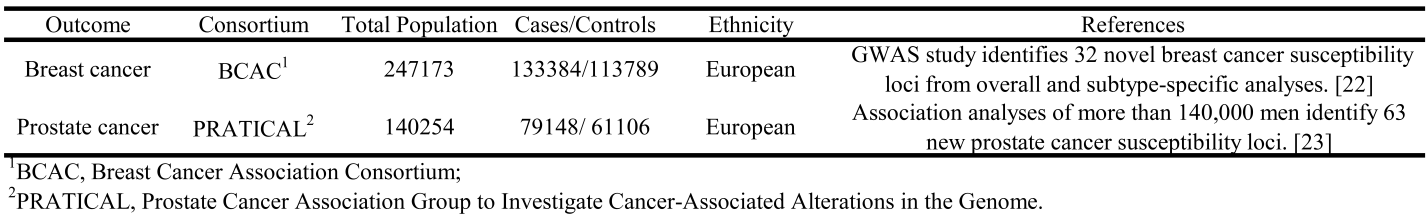 